CME JOINT PROVIDER MARKETING GUIDELINES AND REQUIREMENTSAll marketing of your activity (both print & electronic format) must be approved by the ISMA prior to distributing or posting online.   If any materials are found to be unacceptable, we will advise you of required edits and request an additional proof. If unapproved materials have already been printed or distributed, you will be asked to reprint and/or redistribute these items where applicable. Additionally, no statements of credit may be included on marketing materials without notification from the ISMA that credit has been awarded.  DO NOT STATE "ISMA credit applied for" or similar wording.All marketing must include the Designation Statement, Accreditation Statement, Note and Disclosure. See required text and notes below:You are not required to use the ISMA logo on your marketing, but if you choose to do so, you must abide by the usage requirements below. Upon request, we will email you an electronic copy of our logo. In your request, please specify the file type you’d like and if you will be using it in black/white or color.Submit your marketing materials to:Designation Statement – The Indiana State Medical Association (ISMA) designates this live activity for a maximum of ____ (# of assigned credit hours here) AMA PRA Category 1 Credits™. Physicians should claim only the credit commensurate with the extent of their participation in the activity.Note:  Per ACCME/AMA requirements, “AMA PRA Category 1 Credits” must be italicized; the # of credits or the “TM” should not be italicized.CME Accreditation Statement – This activity has been planned and implemented in accordance with the accreditation requirements and policies of the Accreditation Council for Continuing Medical Education (ACCME) through the joint providership of the ISMA and ________ (your organization name here). The ISMA is accredited by the ACCME to provide continuing medical education for physicians.Disclosure – In accordance with the ACCME Standards for Integrity and Independence in Accredited Continuing Education, educational programs sponsored by the ISMA must demonstrate balance, independence, objectivity and scientific rigor. Prior to the activity, all faculty, authors, editors and planning committee members participating in an ISMA-sponsored activity are required to disclose to attendees any relevant financial relationships with an “ineligible company” whose primary business is producing, marketing, selling, re-selling, or distributing healthcare products used by or on patients.  Note – While offering the CME credit hours listed in these pages, these activities are not intended to provide extensive training in a field.The ISMA logo must be printed in one of two color formats:The state, “ISMA” and line underneath “ISMA” in solid PANTONE 647 Coated/ PANTONE 2945 Uncoated. “INDIANA STATE MEDICAL ASSOCIATION” in solid black.The entire logo in solid black.The logo must be resized proportionally as is.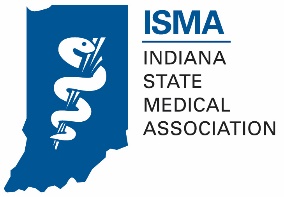  Jessica Davis, ISMA CME Coordinator, via one of these methods:• Email:  jdavis@ismanet.org • Snail Mail:  322 Canal Walk, Indianapolis, IN 46202• Fax:  (317) 261-2076